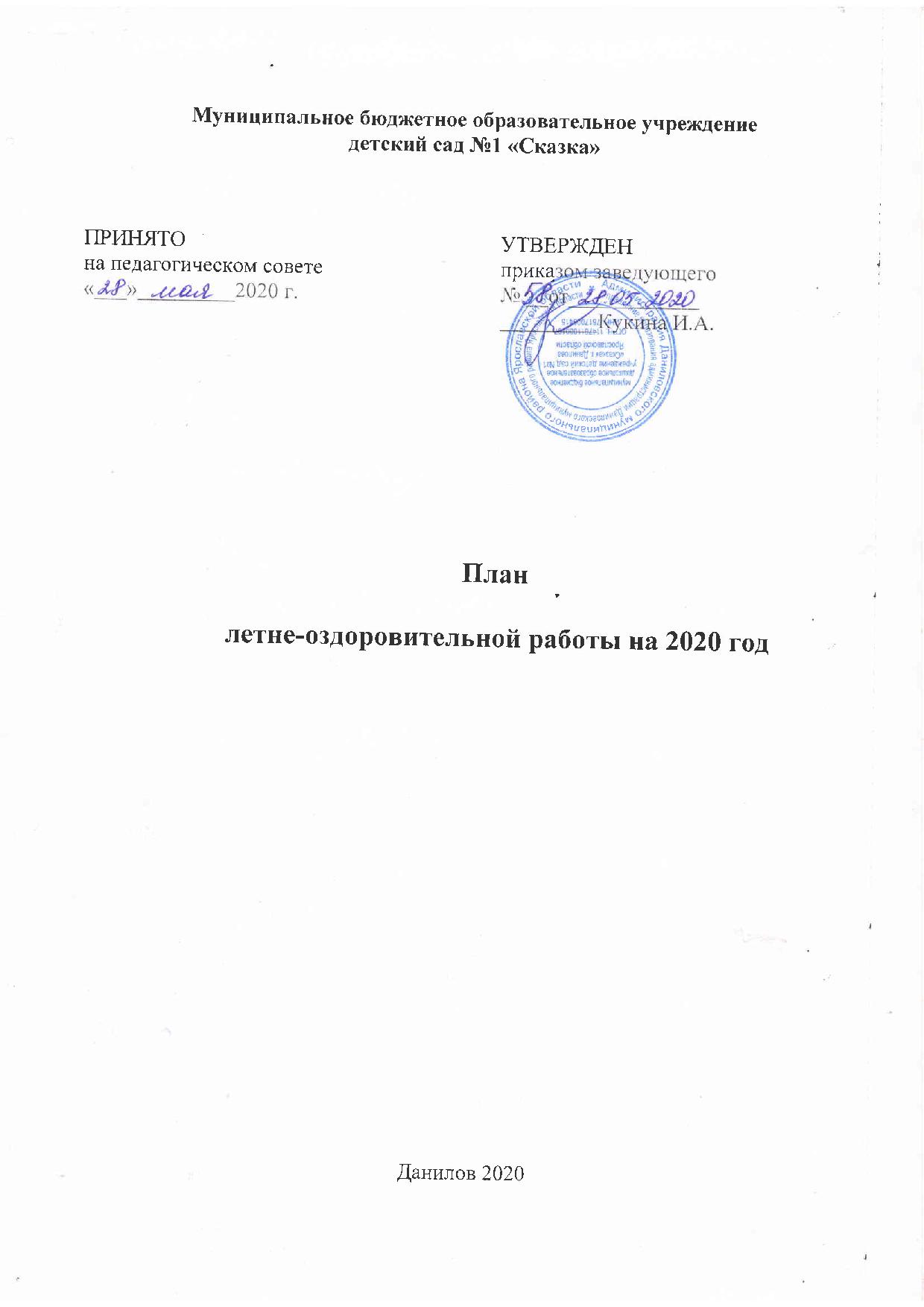 Цель:Оздоровление и укрепление детского организма, развитие познавательных способностей детей в летний период.Задачи:Создать условия, обеспечивающие охрану жизни и укрепление здоровья детей, предупреждение заболеваемости и травматизма.Реализовать систему мероприятий, направленных на оздоровление и физическое воспитание детей, развитие самостоятельности, инициативности, любознательности и познавательной активности дошкольников.Проводить осуществление педагогического и санитарного просвещения родителей по вопросам воспитания и оздоровления детей в летний период.Организовать помощь родителей в благоустройстве территории детского сада в летний период, поддержка инициативы родителей (законных представителей).Подготовке к началу нового учебного года.Предполагаемый результат:Сохранение и укрепление здоровья детей, снижение уровня заболеваемости.Привитие детям навыков экологической культуры.Приобретение новых знаний и впечатлений об окружающем.Качественная подготовка к новому учебному году.Благоустройство территории детского сада с учетом потребностей и интересов воспитанников, педагогов и родителей (законных представителей).Формы оздоровительных мероприятий в летний периодОрганизационная работаМетодическая работа, оснащение методического кабинетаКонсультации для педагоговРабота с родителямиКонтрольРеализация методического контроля в летний периодРежим дня для летнего периодаЗадачи работы с детьми по образовательным областям:«Физическое развитие»:Укреплять здоровье детей путем повышения адаптационных возможностей организма, развивать двигательные и психические способности, способствовать формированию положительного эмоционального состояния.Всесторонне совершенствовать физические функции организма.Повышать работоспособность детского организма через различные формы закаливания.Формировать интерес и потребность в занятиях физическими упражнениями.Удовлетворять естественную потребность в движении, создавать условия для демонстрации двигательных умений каждого ребенка.Способствовать предупреждению заболеваемости и детского травматизма.«Художественно-эстетическое развитие»:Закреплять и углублять музыкальные впечатления, полученные в течение года.Поддерживать инициативу детей в импровизации.Активизировать воображение, инициативу, творчество ребенка.Развивать основы музыкально-театральной культуры, духовно обогащать детей положительными эмоциямиСовершенствовать исполнительские умения детей в создании художественного образа, используя для этой цели игровые, песенные и танцевальные импровизации.Развивать коммуникативные навыки в различных ситуациях общения: со сверстниками, педагогами, родителями и другими людьми.Приобщать детей к наблюдению за действительностью, развивать умение видеть мир глазами творца-художника.Предоставить свободу в отражении — доступными для ребенка художественными средствами — своего видения мира.Развивать умения передавать настроение, состояние, отношение к изображаемому, экспериментировать с различными видами и способами изображения.Создавать максимальную свободу для проявления инициативы и необходимое для этого физическое и психологическое пространство.«Познавательное развитие»:Удовлетворять детскую любознательность, не подавляя при этом интереса к узнаванию природы, формировать необходимые для разностороннего развития ребенка представления о ней, прививать навыки активности и самостоятельности мышления.Развивать навыки общения со сверстниками, взрослыми и окружающей природой с ориентацией на ненасильственную модель поведения.Обеспечить широкие возможности для использования всех пяти органов чувств: видеть, слышать, трогать руками, пробовать на вкус, чувствовать различные элементы окружающего мира.«Социально – коммуникативное развитие»:Развивать игровую деятельность воспитанников;Приобщение к элементарным общепринятым нормам взаимоотношений со сверстниками и взрослыми;Продолжать работу по формированию гендерной, семейной, гражданской принадлежности, патриотических чувств;Развивать трудовую деятельность, воспитывать ценностное отношение к собственному труду, труду других людей, его результатам;Формировать представление об опасных для человека и окружающего мира природы ситуациях и способах поведения в них.«Речевое развитие»Развитие свободного общения со взрослыми и детьми.Развитие всех компонентов устной речи детей (лексической стороны, грамматического строя речи, произносительной стороны речи; связной речи – диалогической и монологической форм) в различных формах и видах детской деятельности.Практическое овладение воспитанниками нормами речи.Речевое стимулирование (повторение, объяснение, обсуждение, побуждение, напоминание, уточнение) - формирование речевого восприятия. Поддержание социального контакта (фактическая беседа, эвристическая беседа).Совместная предметная и продуктивная деятельность детей (коллективный монолог).Самостоятельная художественно-речевая деятельность детей.Календарно-тематическое планирование на лето 2020Форма работыМестоВремяОтветственныеУтренняя гимнастикаНа воздухеЕжедневно перед завтракомВоспитателиПодвижные игры: сюжетные, не сюжетные с элементами соревнований, дворовые, народные, с элементами спортаНа воздухеЕжедневно, в часы наименьшей инсоляцииВоспитателиДвигательные разминки: упражнения на развитие мелкой моторики, ритмические движения, упражнения на внимание и координацию движения, упражнения в равновесии, упражнения для активации работы глазных мышц, гимнастика расслабления, упражнения на формирование правильной осанки, упражнения на формирование свода стопы.На воздухЕжедневно, в часы наименьшей инсоляцииВоспитателиЭлементы видов спорта, спортивные упражнения: катание на самокатах, езда на велосипедах, футбол.На воздухЕжедневно, в часы наименьшей инсоляцииВоспитателиГимнастика пробуждения: гимнастика сюжетно-игрового характера «Сон ушел. Пора вставать. Ножки, ручки всем размять. Групповая комнатаЕжедневно после  дневного снаВоспитателиЗакаливающие мероприятия: умывание прохладной водой, босо хождение, солнечные и воздушные ванны.С учетом специфики закаливающих мероприятийПо плану в зависимости от характера закаливающего мероприятия.ВоспитателиИндивидуальная работа в режиме дняС учетом специфики индивидуальной работыежедневноВоспитателиПраздники, досуги, развлечения.На воздухе1 раз в неделюВоспитателиВключение в меню витаминных напитков, фруктов, свежих овощей Май-август№ТемаСрокОтветственный1.Утверждение плана летне-оздоровительной работы на 2020 года.  Май 2020Заведующий2.Проведение инструктажа педагогов перед началом летнего периода:профилактика детского травматизма;охрана жизни и здоровья детей в летний период;организация и проведение спортивных и подвижных игр;предупреждение отравления детей ядовитыми растениями и грибами;охрана труда и выполнение требований технике безопасности на рабочем месте;Май 2020Заведующий.3.Проведение инструктажа с воспитанниками:по предупреждению травматизма на прогулках;соблюдение правил поведения в природе, на улицеМай 2020Воспитатели групп4.Издание приказов:Об организации работы ДОУ в летний периодО подготовке ДОУ к новому 2020-2021 учебному годуО комплектовании учреждения детьми на 2020-2021 учебный годМай-август 2020Заведующий5. Составление отчетов за летний период о выполнении намеченного плана работыДо 29 августа 2020 Воспитатели всех групп, старший воспитатель№МероприятиеСрокОтветственные1.Составление плана работы на 2020-2021 учебный годАвгуст 2020Старший воспитатель2.Разработка программы развития Июнь-август 2020Заведующий, старший воспитатель3.Систематизация материалов в методическом кабинетеИюнь2020Старший воспитатель4.Индивидуальные консультации по запросам педагогов В течение лета 2020Старший воспитатель5.Подведение итогов летне-оздоровительной работыАвгуст 2020Старший воспитатель6.Оснащение программно-методической и развивающей предметно-пространственной среды с учетом ООП дошкольного образования. К 01.09. 2020Старший воспитатель, воспитатели№ТемаСрокОтветственные1.«Организация работы с детьми в летний период»Июнь 2020Старший воспитатель2.«Организация детской экспериментальной деятельности в летний период»Июнь 2020Старший воспитатель3.«Организация детского творчества летом»Июль 2020Воспитатель Морозова И.В.4.«Ознакомление дошкольников с природой летом»Июль 2020Воспитатель Силина И.А.5.«О предупреждении отравления детей ядовитыми растениями и грибами. Первая помощь при отравлении»Август 2020Мед.сестра Тихонова М.Д.6.Фотоотчет – презентация «Как прошло наше лето»Август 2020Все воспитатели№МероприятияСрокОтветственные1.Оформление «Уголка для родителей», рекомендуемыми темами:Режим дня в летний период;Рекомендации по экологическому воспитанию «Ребенок и природа»Первая помощь: «Солнечный удар», «Остерегайтесь клещей», «Ядовитые растения», «Предупреждение острых кишечных инфекций»Июнь-август 2020воспитатели2.Информация для родителей вновь поступивших детей:Индивидуальные консультацииИнформационный материал «Адаптация к условиям ДОУ»Июнь-август 2020Воспитатели, педагог-психолог3.Участие родителей в благоустройстве, озеленении участков.В течение летаВоспитатели№МероприятияСрокОтветственные1.АнтропометрияМайМедсестра2.Контроль за проведением оздоровительных мероприятий в режиме дняИюнь, августСт.воспитатель3.Анализ посещаемости, заболеваемостиЕжемесячноВоспитатели4.Соблюдение инструкций по охране труда и техники безопасностииюньЗаведующий5.Состояние образовательной работы по возрастам1 раз в месяцСтарший воспитатель6.Календарное планирование, ведение документации педагоговИюнь-августСтарший воспитатель7.Состояние РППС в группах и на участкахИюнь-августСтарший воспитатель8.Выполнение инструкций по охране жизни и здоровья детейпостоянноСтарший воспитатель9.Питьевой режимпостоянноМедсестра10.Состояние здоровья: утренний прием детей, состояние детей в течение дня, комплексныйпостоянноМедсестра, воспитатели11.Прогулка: соблюдение требований к проведению прогулки (продолжительность, одежда детей, двигательная активность); содержание и состояние выносного материала.Июнь-августСтарший воспитатель, медсестра№МероприятияСрокОтветственныйОперативный контрольОперативный контрольОперативный контрольОперативный контроль1.Состояние условий на детских игровых площадок, обеспечивающих охрану жизни и здоровья детейежедневноЗаведующий, старший воспитатель2.Планирование совместной деятельности с детьми в летний период1 раз в неделю (пятница)Старший воспитатель3.Организация физкультурно-оздоровительных праздников, досугов, и развлеченийПо плану специалистовСтарший воспитатель4.Соблюдение двигательного режима в течение дня (подвижные игры и пр.)ежедневноСтарший воспитательТематический контрольТематический контрольТематический контрольТематический контроль5.Наглядная стендовая информация в группах(на сайте) для родителей к началу летнего оздоровительного периодаИюнь-август Старший воспитатель6.Наличие подготовленного летнего игрового (спортивного) оборудования для прогулокИюнь Старший воспитатель№Деятельность в течение дняВремя1.Утренний прием детей на воздухе7.00-8.002.Утренняя гимнастика на воздухе под музыку (свое время для каждой группы)8.00-8.303.Подготовка к завтраку, завтрак8.30-9.004.Самостоятельная деятельность, сюжетно-ролевые игры, игры с песком и водой, подвижные игры;Совместная деятельность воспитателя с детьми на прогулке: физкультурные занятия, спорт-прогулки, игры, досуги, развлечения, экскурсии;Закаливающие процедуры (воздушные, солнечные ванны, хождение босиком);Стопотерапия (хождение по тропе здоровья)9.00-12.005.Подготовка к обеду, обед12.00-13.006.Сон13.00-15.157.Гимнастика после сна15.15-15.208.Подготовка к полднику, полдник15-20-15.459.Самостоятельная деятельность детей на свежем воздухе, подвижные игры, уход домой16.00-19.00ДатаНазвание неделиОтветственный1-7 июня«Счастливое детство» Цель: Формирование у дошкольников нравственного отношения к близким людям, к родителям, умение ценить людей, свою семью. Праздник «День защиты детей»Крыжановская М.А.Силина И.А.8-14 июня«Россия – Родина моя»Цель: Формирование у детей знаний о своей родине, патриотических чувств, гордости и любви к России.Основные задачи:Расширять представления детей о родной стране, о государственных праздниках.Формировать представления о том, что Российская Федерация (Россия) — огромная многонациональная страна.Рассказывать детям о том, что Москва — главный город, столица нашей Родины.Продолжить знакомить с флагом и гербом России, мелодией гимна, народными промыслами и традициями.Итоговое мероприятие «День России»Куракина Л.В.Соколова А.В.15-21 июняНеделя дружбы и вежливостиЦель: воспитание у детей положительных качеств характераЗадачи: способствовать сплочению коллектива, мотивировать детей на совершение добрых поступков, добрых дел во благо других людей. формировать доброжелательное отношение друг к другуформировать представления о добре и зле;расширять знание детьми вежливых словсовершенствовать речевой этикет детей, культуру общения.продолжать учить детей правилам поведения за столом, общественных местах;развивать творческие способности, память, воображение, фантазию.Юрчанова В.В.Лашичева Т.А.22-28 июняНеделя здоровья и спортаЦель: Создание оптимальных условий для  охраны и укрепления физического и        психического здоровья детей, в том числе их эмоционального благополучияЗадачи: расширять знания детей о различных видах спорта;формировать интерес к физической культуре и спорту, желание заниматься спортом; познакомить с доступными сведениями из истории олимпийского движения, символами и ритуалами Олимпийских игр; формировать знания детей об организме человека, о здоровье и его ценности, полезных привычках, укрепляющих здоровье, о мерах профилактики, охраны и укрепления здоровья; способствовать становлению у детей устойчивого интереса к правилам и нормам здорового образа жизни, потребности в здоровьесберегающем и безопасном поведении.Илибаева Н.В.Шамелова Л.В.29 июня-5 июля«В гости к Мойдодыру»Цель: Воспитание привычки и потребности в здоровом образе жизни и культурно – гигиенических навыках у детей дошкольного возраста в условиях ДОУ.Игры – эксперименты с водой, мылом, мыльными пузырями и т. д. Морозова И.В.Гетун Ю.В.6-12 июля«Чудеса из леса»Цель: развитие у детей экологической культурыЗадачи: развивать познавательный интерес к природе; воспитывать бережное, гуманное отношение к природе, чувство ответственности за все живое на Земле; развивать нравственные качества личности, чувство товарищества, готовность прийти на помощь.Шишмакова А.В.Соловьева Н.В.13-19 июля«Там на неведанных дорожках»(в мире сказок)Цель: Закрепление знаний детей литературных произведений, в том числе русских-народных сказок.Задачи:Учить видеть многообразие сказочного мира, развивать интерес к русским народным сказкам, развивать детское творчество, способствовать накоплению литературного опыта читая, обсуждая и драматизируя произведения, развивать культуру речи;обогащать и активизировать словарный запас сказочными выражениями; воспитывать в детях через сказку доброту, сопереживание, Васильева Н.А.Морозова И.В.20-26 июля«Волшебная неделя»Цель: Создание условий для экспериментально – исследовательской деятельности  с водой, песком, воздухом, красками и т. д.(экспериментирование, шоу мыльные пузыри, фокусы)Соколова А.В.Шишмакова А.В.27-31 июля«Спортивно-туристическая неделя» Цель: Формирование здорового образа жизни у детей посредством спортивно - оздоровительных мероприятий.Задачи:закрепить знания детей о здоровье и здоровом образе жизни;способствовать развитию у детей интеллектуальных и познавательных процессов: внимания, мышления, восприятия, памяти;развивать навыки ориентирования на местности;способствовать развитию у детей физических качеств: быстроты, выносливости, меткости, ловкости;формирование и сплочение коллектива через совместную деятельность детей;воспитывать умению взаимодействия в команде, соблюдать правила игры;создать атмосферу радости, веселья и праздничного настроения. Итоговое мероприятие: квэст-игра в поисках клада. Крыжановская М.А.Илибаева Н.В3-9 августа«Театральная неделя»Цель: Развитие способностей детей средствами театрального искусстваЗадачи:Создать условия для развития творческой активности детей, участвующих в театральной деятельности.Совершенствовать артистические навыки детей в плане переживания и воплощения образа, а также их исполнительские умения.Обучать детей элементам художественно-образных выразительных средств (интонация, мимика, пантомимика).Активизировать словарь детей, совершенствовать звуковую культуру речи, интонационный строй, диалогическую речь.Формировать опыт социальных навыков поведения, создавать условия для развития творческой активности детей.Познакомить детей с различными видами театра (кукольный, музыкальный, детский, театр зверей и др.).Развить у детей интерес к театральной игровой деятельности.Рычагова Е.С.10 – 16 августа«Разноцветная неделя»Цель: Создание идеальных условий, благоприятного эмоционального микроклимата для творческого, интеллектуального процесса в котором дошкольники получают возможность раскрытия и развития творческого личного потенциала, совершенствование сознания и эмоционального насыщения в процессе детско-взрослого взаимодействия.Юрчанова В.В.17-23 августа«Неделя витаминов»Цель: Уточнение названий, отличительных признаков и качеств овощей, фруктов, ягод.Задачи:  продолжать знакомить детей с понятием «витамины» и их роли в жизни человека; закрепить знания детей с пользой овощей, фруктов и ягод, их значением и влиянием для здоровья человека;  воспитывать у детей культуру питания, чувство меры; воспитывать стремление к здоровому образу жизни.Соловьева Н.В.Гетун Ю.В.24-30 августа«Лето, лето, ты какого цвета»Закрытие летнего сезона.Подготовка отчетов ЛОР. Цель: Закрепление представлений детей о лете, о сезонных изменениях в природе.Задачи: Закрепить представление детей о роли солнца в жизни человека и всего живого; умение замечать красоту летней природы; развивать творческие и конструктивные способности детей.Жибарева С.А.Рычагова Е.С.